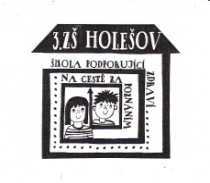              3. Základní škola Holešov             769 01  Holešov, Družby 329IČO: 70841471, 573 503 140, e-mail: kancelar@3zshol.cz, www.3zshol.cz Školní jídelna akceptuje odhlášení oběda při nenadálé nemoci do 7.00 hodin, později nelze oběd odhlásit. První den nemoci je možnost vyzvednutí oběda do jídlonosiče u rampy školní jídelny ve stanovený čas 11.00 – 12.30 hodin, v ceně 25,-, 27,- nebo 29,- Kč (dle věku žáka)Bez magnetického čipu nemůže být oběd vydán!Od druhého dne nemoci může strávník odebírat oběd v hodnotě 57,- Kč, ale tuto skutečnost je zákonný zástupce žáka povinen nahlásit vedoucí školní jídelny první den nemoci (osobně, emailem, telefonicky). Pokud tuto službu nechce využít, musí si obědy po dobu nemoci odhlásit. Z hygienických důvodů se obědy vydají jen do čistých přenosných jídlonosičů. Ne do plastových či skleněných nádob! Jídlonosiče se vydávají u rampy školní jídelny.Účelem ustanovení § 4 odst. 9 vyhlášky č. 107/2005 Sb. je, že strávníkovi v prvním dni jeho neplánované nepřítomnosti ve škole nebo školském zařízení lze poskytnout jídlo v rámci školního stravování, což vyplývá i z textu § 4 odst. 9 uvedené vyhlášky (zmíněná nepřítomnost se pro účel vyhlášky považuje za pobyt ve škole nebo školském zařízení). Uvedené ustanovení vyhlášky vychází z důvodného předpokladu, že strávník přihlášený ke stravování ve školní jídelně si jídlo z důvodu náhlého onemocnění nemůže předem odhlásit. Bude-li však strávník nemocen několik dní, pak od druhého dne jeho nemoci,  kdy nebude přítomen ve škole nebo školském zařízení, se už nejedná o školní stravování (s odkazem na § 122 odst. 2 zákona č. 561/2004 Sb.) Neuhrazení stravného je bráno jako hrubé porušení vnitřního řádu školní jídelny a žák bude po  upozornění ze stravování ve školní jídelně vyloučen. V Holešově,  …..…. 20…..  Souhlasím s podmínkami stravování:  …………………………..PŘIHLÁŠKA KE STRAVOVÁNÍPŘIHLÁŠKA KE STRAVOVÁNÍPŘIHLÁŠKA KE STRAVOVÁNÍPŘIHLÁŠKA KE STRAVOVÁNÍPŘIHLÁŠKA KE STRAVOVÁNÍŠKOLNÍ ROK:    2018 / 2019ŠKOLNÍ ROK:    2018 / 2019ŠKOLNÍ ROK:    2018 / 2019Jméno a příjmení: Jméno a příjmení: Jméno a příjmení: Datum narození:Datum narození:Třída:e-mailová adresa:e-mailová adresa:e-mailová adresa:Číslo účtu k inkasu stravného:Číslo účtu k inkasu stravného:Číslo účtu k inkasu stravného:Číslo účtu k inkasu stravného:Jméno a třídaJméno a třídaJméno a třídasourozence: Telefon zákonného zástupce: Telefon zákonného zástupce: Telefon zákonného zástupce: Telefon zákonného zástupce: Telefon zákonného zástupce: Telefon zákonného zástupce: Telefon zákonného zástupce: Telefon zákonného zástupce: Telefon zákonného zástupce: V Holešově, dne: V Holešově, dne: Podpis zákonného zástupce: Podpis zákonného zástupce: Podpis zákonného zástupce: 